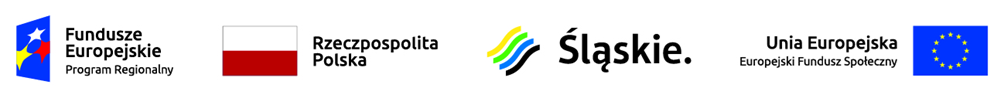 Nr postępowania SRZP261-0012/21Załącznik  nr 5 do SWZDot. zamówienia pn.: Zorganizowanie, przeprowadzenie szkoleń zawodowych (CNC, wózek jezdniowy z wymianą butli, kurs spawania metodą MAG135) w ramach projektu „Nowa jakość kształcenia zawodowego w Powiecie Zawierciańskim ” (3 części)Instrukcja wypełniania: Wykaz należy uzupełnić z uwzględnieniem wymagań Zamawiającego, określonych w Rozdz. VIII ust. 2  
SWZ - odpowiednioWYKAZ OSÓB, KTÓRE BĘDĄ UCZESTNICZYĆ W REALIZACJI PRZEDMIOTU ZAMÓWIENIA ODPOWIEDNIO DO SKŁADANEJ OFERTYI. Kadra dydaktyczna:II. Osobą sprawującą nadzór wewnętrzny nad szkoleniem/ szkoleniami będzie:CZĘŚĆ IImię i nazwisko:  .................................Podstawa dysponowania osobą: ....................................CZĘŚĆ IIImię i nazwisko:  .................................Podstawa dysponowania osobą: ....................................CZĘŚĆ IIIImię i nazwisko:  .................................Podstawa dysponowania osobą: ....................................Miejscowość , dn. ...........................                                                                  Lp.Nazwisko i imięOpis kwalifikacji zawodowych, uprawnień, doświadczenia i wykształcenia  - niezbędnych do wykonania zamówienia przez osoby skierowane do realizacji zamówieniaOpis kwalifikacji zawodowych, uprawnień, doświadczenia i wykształcenia  - niezbędnych do wykonania zamówienia przez osoby skierowane do realizacji zamówieniaOpis kwalifikacji zawodowych, uprawnień, doświadczenia i wykształcenia  - niezbędnych do wykonania zamówienia przez osoby skierowane do realizacji zamówieniaOpis kwalifikacji zawodowych, uprawnień, doświadczenia i wykształcenia  - niezbędnych do wykonania zamówienia przez osoby skierowane do realizacji zamówieniaOpis kwalifikacji zawodowych, uprawnień, doświadczenia i wykształcenia  - niezbędnych do wykonania zamówienia przez osoby skierowane do realizacji zamówieniaPodstawa dysponowania (wpisać formę Lp.Nazwisko i imięWykształceniePrzygotowanie pedagogiczne(posiada/nie posiada)Uprawnienia/kwalifikacjezawodowe/ ukończone kursy Doświadczenie zawodowe(lata pracy)Zakres czynności w realizacji zamówienia /funkcja Podstawa dysponowania (wpisać formę Część I – kurs programowania i obsługi obrabiarek sterowanych numerycznie CNCCzęść I – kurs programowania i obsługi obrabiarek sterowanych numerycznie CNCCzęść I – kurs programowania i obsługi obrabiarek sterowanych numerycznie CNCCzęść I – kurs programowania i obsługi obrabiarek sterowanych numerycznie CNCCzęść I – kurs programowania i obsługi obrabiarek sterowanych numerycznie CNCCzęść I – kurs programowania i obsługi obrabiarek sterowanych numerycznie CNCCzęść I – kurs programowania i obsługi obrabiarek sterowanych numerycznie CNCCzęść I – kurs programowania i obsługi obrabiarek sterowanych numerycznie CNC1.2.….Część II – kurs kierowcy wózka jezdniowego z bezpieczną wymianą butliCzęść II – kurs kierowcy wózka jezdniowego z bezpieczną wymianą butliCzęść II – kurs kierowcy wózka jezdniowego z bezpieczną wymianą butliCzęść II – kurs kierowcy wózka jezdniowego z bezpieczną wymianą butliCzęść II – kurs kierowcy wózka jezdniowego z bezpieczną wymianą butliCzęść II – kurs kierowcy wózka jezdniowego z bezpieczną wymianą butliCzęść II – kurs kierowcy wózka jezdniowego z bezpieczną wymianą butliCzęść II – kurs kierowcy wózka jezdniowego z bezpieczną wymianą butli1.2.….Część III – kurs spawania metodą MAG135Część III – kurs spawania metodą MAG135Część III – kurs spawania metodą MAG135Część III – kurs spawania metodą MAG135Część III – kurs spawania metodą MAG135Część III – kurs spawania metodą MAG135Część III – kurs spawania metodą MAG135Część III – kurs spawania metodą MAG1351.2.….